Минобрнауки РоссииБузулукский гуманитарно-технологический институт (филиал) федерального государственного бюджетного образовательного учреждениявысшего образования«Оренбургский государственный университет»Кафедра общепрофессиональных и технических дисциплинФонд оценочных средствпо дисциплине«Основы взаимозаменяемости и конструкторской документации»Уровень высшего образованияБАКАЛАВРИАТНаправление подготовки23.03.03 Эксплуатация транспортно-технологических машин и комплексов (код и наименование направления подготовки)Сервис транспортных и технологических машин и оборудования (нефтегазодобыча) (наименование направленности (профиля) образовательной программы)Тип образовательной программыПрограмма академического бакалавриатаКвалификацияБакалаврФорма обученияОчнаяГод набора 2020Фонд оценочных средств предназначен для контроля знаний обучающихся по направлению подготовки (специальности) 23.03.03 Эксплуатация транспортно-технологических машин и комплексов  по дисциплине «Основы взаимозаменяемости и конструкторской документации»Фонд оценочных средств рассмотрен и утвержден на заседании Кафедра общепрофессиональных и технических дисциплин наименование кафедрыпротокол № ________от "___" __________ 20__г.Декан строительно-технологического факультета_________________________                                          Н.В. Бутримова	                                         наименование факультета               подпись                        расшифровка подписиИсполнители: старший преподаватель	А.О Шустерман	                                         должность                                         подпись                        расшифровка подписи доцент кафедры                                                                А.В Спирин	                                         должность                                         подпись                       расшифровка подписиРаздел 1 Требования к результатам обучения по дисциплине, формы их контроля и виды оценочных средствПроцесс изучения дисциплины направлен на формирование следующих результатов обученияРаздел 2 Оценочные средстваБлок АА.0 Фонд тестовых заданий по дисциплине, разработанный и утвержденный в соответствии с Положением и является приложение к данному ФОС.А.1 Вопросы для опроса:Раздел №1 Обеспечение взаимозаменяемости деталей машин Понятия о взаимозаменяемости и ее видах. Принципы  конструирования   изделий.Основные понятия. Принципы построения системы допусков и посадок. Правила образования посадок. Нанесение предельных отклонений размеров. Методы выбора посадок. Посадки с зазором. Посадки переходные. Посадки с натягом. Рекомендации по выбору посадок гладких соединений.Шпоночные соединений. Шлицевые соединения. Резьба метрическая. Соединения с подшипниками качения. Зубчатые передачи.Допуски формы и расположения поверхностей. Допуски формы и расположения поверхностей под подшипники качения.Допуски формы и расположения поверхностей подшипников скольжения. Волнистость поверхности.Основные термины и определения. Принципы построения конструкторских размерных цепей. Основные соотношения размерных цепей. Расчёт размерных цепей.Раздел №2 Конструкторская и ремонтная документацияВиды изделий. Виды конструкторских документов. Стадии разработки. Основные надписи. Общие требования к текстовым документам. Спецификация. Текстовые документы. Основные требования к чертежам (рабочим, сборочным, габаритным, монтажным). Нормоконтроль. Групповые и базовые конструкторские документы.Правила выполнения чертежей зубчатых передач. Правила выполнения чертежей червячных передач. Правила выполнения чертежей пружин, рессор.Эксплуатационная документация. Ремонтная документация. Ремонтные чертежи.Определение и назначение схем. Виды схем. Типы схем. Наименование и обозначение схем. Основные общие требования к выполнению схем.Блок BВ.0 Типовые задачиРаздел №1 Обеспечение взаимозаменяемости деталей машинТема 1. Взаимозаменяемость. Принципы конструирования изделийЗадание: Сформулировать и привести примеры принципов конструирования изделий на примере автотранспортного комплекса.Тема 2. Система допусков и посадокЗадание: Дано гладкое цилиндрическое соединение номинальным диаметром d мм. Определить вид посадки; рассчитать предельные размеры, допуски деталей; графически изобразить поля допусков, если даны ES, EI, es, ei.Исходные данные по вариантам представлены в таблицеТема 3. Шпоночные, шлицевые, резьбовые и соединения с подшипниками, зубчатые передачиЗадание: Изучить государственные стандарты по допускам и посадкам шпоночных, шлицевых, резьбовых и соединений с подшипниками, зубчатых передач. Выписать наиболее употребительные варианты посадок.Тема 4. Виды допусков формы и расположения поверхностей. Шероховатость поверхностиЗадание: Рассмотреть виды допусков формы и расположения поверхностей, их обозначение и физический смысл. Рассмотреть шероховатость поверхности и её обозначение на чертежах.Тема 5. Размерные цепи: построение и расчёт.Задание: Рассмотреть различные варианты размерных цепей. Изучить принципы построения и расчёта. Привести примеры построения размерных цепей.Раздел №2  Конструкторская и ремонтная документацияТема 6. Чертежи: общие правила выполнения.Задание: Изучить стандарты, регламентирующие выполнение чертежей, нанесение обозначений, допусков и посадокТема 7. Чертежи зубчатых и червячных передач.Задание: Изучить требования, регламентирующие выполнение чертежей зубчатых и червяных передач. Выполнить чертёж передачи. Прочитать чертёж.Тема 8. Ремонтные чертежиЗадание: Изучить стандарты, регламентирующие выполнение ремонтных чертежей. Выполнить ремонтный чертёж детали двигателя. Нанести обозначение Тема 9. Схемы: виды, обозначенияЗадание: Изучить стандарты, регламентирующие выполнение схем, их виды и обозначения. Выполнить чертёж схемы.В.1 Подробные рекомендации, описание, порядок выполнения приведены:Шустерман А.О. Основы взаимозаменяемости и конструкторской документации: методические указании к практическим занятиям / А.О. Шустерман. – Бузулукский гуманит.-технолог. ин-т. – Бузулук : БГТИ (филиал) ОГУ, 2020. – 28 с.Блок СС.0 Практические задания:Задание 1. По исходным данным гладкого цилиндрического соединения определить вид посадки; рассчитать предельные размеры, допуск посадки; графически изобразить поля допусков.Исходные данные:Гладкое цилиндрическое соединение ;Гладкое цилиндрическое соединение ;Гладкое цилиндрическое соединение ;Гладкое цилиндрическое соединение ;Гладкое цилиндрическое соединение ;Гладкое цилиндрическое соединение ;Гладкое цилиндрическое соединение ;Гладкое цилиндрическое соединение ;Гладкое цилиндрическое соединение ;Гладкое цилиндрическое соединение ;Гладкое цилиндрическое соединение ;Гладкое цилиндрическое соединение ;Гладкое цилиндрическое соединение ;Гладкое цилиндрическое соединение ;Гладкое цилиндрическое соединение ;Гладкое цилиндрическое соединение ;Гладкое цилиндрическое соединение ;Гладкое цилиндрическое соединение ;Гладкое цилиндрическое соединение ;Гладкое цилиндрическое соединение ;Гладкое цилиндрическое соединение ;Гладкое цилиндрическое соединение ;Гладкое цилиндрическое соединение ;Гладкое цилиндрическое соединение ;Гладкое цилиндрическое соединение ;Гладкое цилиндрическое соединение ;Гладкое цилиндрическое соединение ;Гладкое цилиндрическое соединение ;Гладкое цилиндрическое соединение ;Гладкое цилиндрическое соединение .Задание 2. Рассчитать заданную размерную цепь по методу полной взаимозаменяемости (max/min). Допуски на составляющие звенья определять способом равных квалитетов (одного квалитета). Сделать проверку выполненных расчетов. Схема размерной цепи. 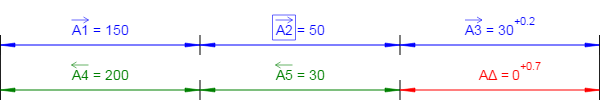 Исходные данные:Звенья размерной цепи: A1 = 150 ммA2 = 50 ммA3 = 30+0,2 мм - звено с известным допуском;A4 = 200 ммA5 = 30 ммУвеличивающие звенья: A1, A2, A3;Уменьшающие звенья: A4, A5;Компенсирующее звено: A2Замыкающее звено: AΔВерхнее отклонение замыкающего звена Es(AΔ) = 0,7 ммНижнее отклонение замыкающего звена: Ei(AΔ) = 0 ммЗадание №3. Изучить порядок работы с измерительным инструментом. Выполнить замеры деталей двигателя (коленчатый вал, поршень) и сравнить с нормативной документацией (чертежом). Сделать выводы.Блок DВопросы к зачёту:1 Взаимозаменяемость и её виды2 Понятия о размерах (номинальном, действительном и предельных размерах, наибольшие и наименьшие предельные размеры)3 Понятия о предельных отклонениях, допуске, поле допуска, нулевая линия (графически изобразить)4 Отверстие и вал. Основное отверстие и основной вал (графически изобразить)5 Принципы конструирования   изделий6 Методы выбора допусков и посадок7 Виды посадок и их характеристики8 Посадки с зазором. Основные параметры, графическое изображение9 Переходные посадки. Основные параметры, графическое изображение10 Посадки с натягом. Основные параметры, графическое изображение11 Основные положения ЕСДП СЭВ (понятие системы допусков и посадок, группы посадок, системы допусков и посадок, диапазоны номинальных размеров, квалитеты)12 Образование посадок в системе СЭВ (понятие основного отклонения, основные положения образования посадок)13 Обозначение на чертежах допусков и посадок (различные виды обозначения, обозначение детали и соединения)14 Допуски расположения поверхностей. Общие сведения (определения отклонения расположения, допуска расположения, поля допуска расположения, базы)15 Виды допусков расположения поверхностей. Примеры изображения допусков16 Указание допусков формы и расположения поверхностей на чертежах (основные положения и требования)17 Шероховатость поверхности. Количественные параметры шероховатости. 18 Шероховатость поверхности. Влияние шероховатости на работу деталей машин. Качественные параметры шероховатости. Способы назначения шероховатости19 Допуски и посадки подшипников качения. Общие сведения. Категории и классы точности подшипников качения и что они определяют. Обозначение подшипников20 Назначение полей допусков для вала и отверстия корпуса при установке подшипников качения. Поля допусков, устанавливаемые стандартом. Факторы, учитываемые при выборе полей допусков на вал и отверстие под внутреннее и наружное кольца подшипника.21 Допуски и посадки шпоночных соединений. 22 Допуски и посадки шлицевых соединений23 Допуски и посадки резьбы. Основные параметры цилиндрических резьбы24 Система допусков цилиндрических зубчатых передач. Точность изготовления. Кинематическая погрешность зубчатой передачи25 Определение и назначение ЕСКД. Классификационные группы ЕСКД. Обозначение стандартов ЕСКД26 Изделие. Виды изделий27 Виды конструкторской документации28 Стадии разработки конструкторских документов29 Основная надпись в конструкторских документах. Правила её заполнения.30 Общие требования к текстовым документам (построение текста: разделов, подразделов, перечислений, примечаний, приложений, формул, таблиц).31 Спецификация. Правила заполнения спецификации на сборочных чертежах.32 Нормоконтроль.33 Групповые и базовые конструкторские документы. Правила выполнения группового чертежа.34 Выбор формата и масштаба при выполнении чертежей.35 Применение на чертежах линий, шрифтов.36 Изображения (виды, разрезы, сечения, выносной элемент).37 Обозначение графических материалов на чертежах.38 Нанесение размеров и предельные отклонения на чертежах.39 Указания на чертежах допусков форм и расположения поверхностей.40 Обозначение шероховатости поверхностей на чертежах.41 Виды резьбы. Изображения резьбы на чертежах.42 Условные изображения и обозначения неразъёмных соединений (клёпанных, паяных, клееных) на чертежах.43 Нанесение на чертежах обозначений покрытий и термической   обработки44 Указание на чертежах швов сварных соединений45 Эксплуатационные документы. Назначение, виды 46 Ремонтные документы. Назначение, виды ремонтных документов47 Чертежи ремонтные. Правила их выполнения.48 Схемы. Виды и типы. Общие требования к выполнению.Описание показателей и критериев оценивания компетенций, описание шкал оцениванияОценивание выполнения тестов Оценивание ответа на практическом занятии (собеседование, доклад, сообщение и т.п.) Оценивание выполнения практической задачиОценивание практических заданий (составление документов, таблиц, схем, презентаций)Оценивание ответа на зачетеРаздел 3. Методические материалы, определяющие процедуры оценивания знаний, умений, навыков и (или) опыта деятельности, характеризующих этапы формирования компетенцийОсновными этапами формирования компетенций по дисциплине при изучении студентами дисциплины являются последовательное изучение содержательно связанных между собой разделов. В целом по дисциплине оценка «зачтено» ставится в следующих случаях:-  обучаемый демонстрирует самостоятельность в применении знаний, умений и навыков к решению учебных заданий в полном соответствии с образцом, данным преподавателем, по заданиям, решение которых было показано преподавателем, следует считать, что компетенция сформирована, но ее уровень недостаточно высок. - обучаемый способен  продемонстрировать самостоятельное применение знаний, умений и навыков при решении заданий, аналогичных тем, которые представлял преподаватель при потенциальном формировании компетенции, подтверждает наличие сформированной компетенции, причем на более высоком уровне. Наличие сформированной компетенции на повышенном уровне самостоятельности со стороны обучаемого при ее практической демонстрации в ходе решения аналогичных заданий следует оценивать как положительное и устойчиво закрепленное в практическом навыке.- обучаемый демонстрирует способность к полной самостоятельности (допускаются консультации с преподавателем по сопутствующим вопросам) в выборе способа решения неизвестных или нестандартных заданий в рамках учебной дисциплины с использованием знаний, умений и навыков, полученных как в ходе освоения данной учебной дисциплины, так и смежных дисциплин, следует считать компетенцию сформированной на высоком уровне.Оценка «незачтено» ставится при неспособности обучаемого самостоятельно продемонстрировать наличие знаний при решении заданий, которые были представлены преподавателем вместе с образцом их решения, отсутствие самостоятельности в применении умения к использованию методов освоения учебной дисциплины и неспособность самостоятельно проявить навык повторения решения поставленной задачи по стандартному образцу свидетельствуют об отсутствии сформированной компетенции. Отсутствие подтверждения наличия сформированности компетенции свидетельствует об отрицательных результатах освоения учебной дисциплины. При оценивании результатов обучения: знания, умения, навыки и/или опыта деятельности (владения) в процессе формирования заявленных компетенций используются различные формы оценочных средств текущего, рубежного и итогового контроля (промежуточной аттестации). Таблица  - Формы оценочных средств Формируемые компетенцииПланируемые результаты обучения по дисциплине, характеризующие этапы формирования компетенцийВиды оценочных средств по уровню сложности/шифр раздела в данном документеОПК-3 готовность применять систему фундаментальных знаний (математических, естественнонаучных, инженерных и экономических) для идентификации, формулирования и решения технических и технологических проблем эксплуатации транспортно-технологических машин и комплексовЗнать: принципы выбора и обоснование точности при назначении квалитетов деталям машин; Тестовые задания, Вопросы для опроса Блок АОПК-3 готовность применять систему фундаментальных знаний (математических, естественнонаучных, инженерных и экономических) для идентификации, формулирования и решения технических и технологических проблем эксплуатации транспортно-технологических машин и комплексовУметь: определять характеристики посадок (зазоры, натяги), выбирать посадки для различных типов соединений Типовые задачи, Практические задания Блок ВОПК-3 готовность применять систему фундаментальных знаний (математических, естественнонаучных, инженерных и экономических) для идентификации, формулирования и решения технических и технологических проблем эксплуатации транспортно-технологических машин и комплексовВладеть: навыками назначения полей допусков для типовых соединений деталей машин с целью решения технических и технологических проблем эксплуатации транспортно-технологических машин и комплексовПрактические заданияБлок СПК-21 готовность проводить измерительный эксперимент и оценивать результаты измеренийЗнать: принципы формирования системы допусков и посадок и конструкторской документацииТестовые задания, Вопросы для опроса Блок АПК-21 готовность проводить измерительный эксперимент и оценивать результаты измеренийУметь:- уметь определять допуски деталей по чертежам с целью сравнения с размерами, полученными в результате прямого измеренияТиповые задачи, Практические задания Блок ВПК-21 готовность проводить измерительный эксперимент и оценивать результаты измеренийВладеть:- навыками проведения измерительного эксперимента и оценивания результатов измерений;- навыками сравнения данных геометрических размеров, представленных в технической документации, с реальными, полученными путём измерительного эксперимента.Практические задания Блок СВариант123456789101112d630101810011012035301002580ES75333627474873933353374EI00001218000000es309705,50012006511740ei10564365,5543520739117114146Вариант131415161718192021222324d75015120840124520503255ES3662185422252725211192514EI00000000080032es0805,51984018050150500ei221425,514476227342253446Вариант252627282930313233343536d5260826510870147518802485ES2471301774117443305254EI215036601702900000es0000010000509,50178ei19303546221741846939,5331244-балльнаяшкалаПоказателиКритерииОтличноПолнота выполнения тестовых заданий;Своевременность выполнения;Правильность ответов на вопросы;Самостоятельность тестирования.Выполнено более 95 % заданий предложенного теста, в заданиях открытого типа дан полный, развернутый ответ на поставленный вопросХорошоПолнота выполнения тестовых заданий;Своевременность выполнения;Правильность ответов на вопросы;Самостоятельность тестирования.Выполнено от 75 до 95  % заданий предложенного теста, в заданиях открытого типа дан полный, развернутый ответ на поставленный вопрос; однако были допущены неточности в определении понятий, терминов и др.УдовлетворительноПолнота выполнения тестовых заданий;Своевременность выполнения;Правильность ответов на вопросы;Самостоятельность тестирования.Выполнено от 50 до 75  % заданий предложенного теста, в заданиях открытого типа дан неполный ответ на поставленный вопрос, в ответе не присутствуют доказательные примеры, текст со стилистическими и орфографическими ошибками.Неудовлетворительно Полнота выполнения тестовых заданий;Своевременность выполнения;Правильность ответов на вопросы;Самостоятельность тестирования.Выполнено менее 50  % заданий предложенного теста, на поставленные вопросы ответ отсутствует или неполный, допущены существенные ошибки в теоретическом материале (терминах, понятиях).4-балльная шкалаПоказателиКритерииОтличноПолнота изложения теоретического материала;Правильность и/или аргументированность изложения (последовательность действий);Самостоятельность ответа;Культура речи;Степень осознанности, понимания изученногоГлубина / полнота рассмотрения темы;соответствие выступления теме, поставленным целям и задачамДан полный, в логической последовательности развернутый ответ на поставленный вопрос, где он продемонстрировал знания предмета в полном объеме учебной программы, достаточно глубоко осмысливает дисциплину, самостоятельно, и исчерпывающе отвечает на дополнительные вопросы, приводит собственные примеры по проблематике поставленного вопроса, решил предложенные практические задания без ошибок.ХорошоПолнота изложения теоретического материала;Правильность и/или аргументированность изложения (последовательность действий);Самостоятельность ответа;Культура речи;Степень осознанности, понимания изученногоГлубина / полнота рассмотрения темы;соответствие выступления теме, поставленным целям и задачамДан развернутый ответ на поставленный вопрос, где студент демонстрирует знания, приобретенные на лекционных и семинарских занятиях, а также полученные посредством изучения обязательных учебных материалов по курсу, дает аргументированные ответы, приводит примеры, в ответе присутствует свободное владение монологической речью, логичность и последовательность ответа. Однако допускается неточность в ответе. Решил предложенные практические задания с небольшими неточностями.УдовлетворительноПолнота изложения теоретического материала;Правильность и/или аргументированность изложения (последовательность действий);Самостоятельность ответа;Культура речи;Степень осознанности, понимания изученногоГлубина / полнота рассмотрения темы;соответствие выступления теме, поставленным целям и задачамДан ответ, свидетельствующий в основном о знании процессов изучаемой дисциплины, отличающийся недостаточной глубиной и полнотой раскрытия темы, знанием основных вопросов теории, слабо сформированными навыками анализа явлений, процессов, недостаточным умением давать аргументированные ответы и приводить примеры, недостаточно свободным владением монологической речью, логичностью и последовательностью ответа. Допускается несколько ошибок в содержании ответа и решении практических заданий.Неудовлетворительно Полнота изложения теоретического материала;Правильность и/или аргументированность изложения (последовательность действий);Самостоятельность ответа;Культура речи;Степень осознанности, понимания изученногоГлубина / полнота рассмотрения темы;соответствие выступления теме, поставленным целям и задачамДан ответ, который содержит ряд серьезных неточностей, обнаруживающий незнание процессов изучаемой предметной области, отличающийся неглубоким раскрытием темы, незнанием основных вопросов теории, несформированными навыками анализа явлений, процессов, неумением давать аргументированные ответы, слабым владением монологической речью, отсутствием логичности и последовательности. Выводы поверхностны. Решение практических заданий не выполнено, т.е студент не способен ответить на вопросы даже при дополнительных наводящих вопросах преподавателя.4-балльная шкалаПоказателиКритерииОтличноПолнота выполнения;Своевременность выполнения;Последовательность и рациональность выполнения;Самостоятельность решения;способность анализировать и обобщать информацию. Способность делать обоснованные выводы на основе интерпретации информации, разъяснения;Установление причинно-следственных связей, выявление  закономерности;Задание решено самостоятельно. Студент учел все условия задачи, правильно определил статьи нормативно-правовых актов, полно и обоснованно решил правовую ситуациюХорошоПолнота выполнения;Своевременность выполнения;Последовательность и рациональность выполнения;Самостоятельность решения;способность анализировать и обобщать информацию. Способность делать обоснованные выводы на основе интерпретации информации, разъяснения;Установление причинно-следственных связей, выявление  закономерности;Студент учел все условия задачи, правильно определил большинство статей нормативно-правовых актов, правильно решил правовую ситуацию, но не сумел дать полного и обоснованного ответаУдовлетворительноПолнота выполнения;Своевременность выполнения;Последовательность и рациональность выполнения;Самостоятельность решения;способность анализировать и обобщать информацию. Способность делать обоснованные выводы на основе интерпретации информации, разъяснения;Установление причинно-следственных связей, выявление  закономерности;Задание решено с подсказками преподавателя. Студент учел не все условия задачи, правильно определил некоторые статьи нормативно-правовых актов, правильно решил правовую ситуацию, но не сумел дать полного и обоснованного ответаНеудовлетворительно Полнота выполнения;Своевременность выполнения;Последовательность и рациональность выполнения;Самостоятельность решения;способность анализировать и обобщать информацию. Способность делать обоснованные выводы на основе интерпретации информации, разъяснения;Установление причинно-следственных связей, выявление  закономерности;Задание не решено.4-балльная шкалаПоказателиКритерииОтлично Самостоятельность ответа; владение терминологией;характер представления результатов (наглядность, оформление, донесение до слушателей и др.)Студент правильно выполнил задание. Показал отличные владения навыками применения полученных знаний и умений при решении задания в рамках усвоенного учебного материала.Хорошо Самостоятельность ответа; владение терминологией;характер представления результатов (наглядность, оформление, донесение до слушателей и др.)Студент выполнил задание с небольшими неточностями. Показал хорошие владения навыками применения полученных знаний и умений при решении задания в рамках усвоенного учебного материала.Удовлетворительно Самостоятельность ответа; владение терминологией;характер представления результатов (наглядность, оформление, донесение до слушателей и др.)Студент выполнил задание с существенными неточностями. Показал удовлетворительное владение навыками применения полученных знаний и умений при решении задания в рамках усвоенного учебного материалаНеудовлетворительно  Самостоятельность ответа; владение терминологией;характер представления результатов (наглядность, оформление, донесение до слушателей и др.)При выполнении задания студент продемонстрировал недостаточный уровень владения умениями и навыками при решении задач в рамках усвоенного учебного материала.Бинарная шкалаПоказателиКритерииЗачтено1. Полнота изложения теоретического материала;2. Полнота и правильность решения практического задания;3. Правильность и/или аргументированность изложения (последовательность действий);4. Самостоятельность ответа;5. Культура речи.1 Дан полный, в логической последовательности развернутый ответ на поставленный вопрос, где он продемонстрировал знания предмета в полном объеме учебной программы, достаточно глубоко осмысливает дисциплину, самостоятельно, и исчерпывающе отвечает на дополнительные вопросы, приводит собственные примеры по проблематике поставленного вопроса, решил предложенные практические задания без ошибок.2 Дан развернутый ответ на поставленный вопрос, где студент демонстрирует знания, приобретенные на лекционных и семинарских занятиях, а также полученные посредством изучения обязательных учебных материалов по курсу, дает аргументированные ответы, приводит примеры, в ответе присутствует свободное владение монологической речью, логичность и последовательность ответа. Однако допускается неточность в ответе. Решил предложенные практические задания с небольшими неточностями.3 Дан ответ, свидетельствующий в основном о знании процессов изучаемой дисциплины, отличающийся недостаточной глубиной и полнотой раскрытия темы, знанием основных вопросов теории, слабо сформированными навыками анализа явлений, процессов, недостаточным умением давать аргументированные ответы и приводить примеры, недостаточно свободным владением монологической речью, логичностью и последовательностью ответа. Допускается несколько ошибок в содержании ответа и решении практических заданий.Незачтено1. Полнота изложения теоретического материала;2. Полнота и правильность решения практического задания;3. Правильность и/или аргументированность изложения (последовательность действий);4. Самостоятельность ответа;5. Культура речи.Дан ответ, который содержит ряд серьезных неточностей, обнаруживающий незнание процессов изучаемой предметной области, отличающийся неглубоким раскрытием темы, незнанием основных вопросов теории, несформированными навыками анализа явлений, процессов, неумением давать аргументированные ответы, слабым владением монологической речью, отсутствием логичности и последовательности. Выводы поверхностны. Решение практических заданий не выполнено, т. е. студент не способен ответить на вопросы даже при дополнительных наводящих вопросах преподавателя.№п/пНаименованиеоценочногосредстваКраткая характеристика оценочного средстваПредставление оценочного средства в фондеПрактические задания и задачиРазличают задачи и задания:а)	репродуктивного уровня, позволяющие оценивать и диагностировать знание фактического материала (базовые понятия, алгоритмы, факты) и умение правильно использовать специальные термины и понятия, узнавание объектов изучения в рамках определенного раздела дисциплины;б)	реконструктивного уровня, позволяющие оценивать и диагностировать умения синтезировать, анализировать, обобщать фактический и теоретический материал с формулированием конкретных выводов, установлением причинно-следственных связей;в)	творческого уровня, позволяющие оценивать и диагностировать умения, интегрировать знания различных областей, аргументировать собственную точку зрения.Рекомендуется для оценки знаний умений и владений студентов.Комплект задач и заданийСобеседование (на практическом занятии)Средство контроля, организованное как специальная беседа преподавателя с обучающимся на темы, связанные с изучаемой дисциплиной, и рассчитанное на выяснение объема знаний обучающегося по определенному разделу, теме, проблеме и т.п. Рекомендуется для оценки знаний студентов.Вопросы по темам/разделам дисциплиныТестСистема стандартизированных простых и комплексных заданий, позволяющая автоматизировать процедуру измерения уровня знаний, умений и владений обучающегося.Рекомендуется для оценки знаний, умений и владений студентов.Используется веб-приложение «Универсальная система тестирования  БГТИ». На тестирование отводится 60  минут. Каждый вариант тестовых заданий включает 40 вопросов. За каждый правильный  ответ на вопрос  дается 1 балл. Оценка «зачтено» выставляется студенту, если он набрал 50 % правильных ответов. Оценка «не зачтено» ставится, если студент набрал менее 50 % правильных ответов.Фонд тестовых заданий